Vergabevermerk - Teil 2zur fachlichen Prüfung	Bei den nachfolgenden Wertungssummen wurde berücksichtigt:-	Alternativpositionen, sofern gemäß Nr. 10.8 vorgesehen. Ein diesbezüglich aktualisierter Preisspiegel ist beigefügt (s. Nr. 11.3);-	bei fehlenden Preisangabe(n) gemäß Nr. 5.3 des TV 1 der/die höchste Wertungspreis/e bei Verfahren nach UVgO / VgV / VOB/A-EU 2016 bzw. der/die nachgeforderte/n Preis/e bei Verfahren nach VOB/A 2019 national / VOB/A-EU 2019;	Angabe der Punktzahl* bei Bewertung von weiteren Zuschlagskriterien neben dem Preis mittels 
	Bewertungsmatrix (s. Nr. 11.2).Die Wertungssumme ist bezogen auf eine Laufzeit von      Los Nr.      , Leistung:      Zur Ergänzung weiterer Firmen bzw. Lose:Menüleiste -> Überprüfen -> Bearbeitung einschränken -> „Schutz aufheben“Zur Ergänzung weiterer Firmen bzw. Lose:Menüleiste -> Überprüfen -> Bearbeitung einschränken -> „Schutz aufheben“Bitte bei Nr. 15 den weiteren Verfahrensablauf gemäß TV 1 (letzte Seite) ankreuzen!STADT FREIBURG Vergabe-Nr.:[Dienststelle] [Anschrift]Projektleitung:      [PLZ] Freiburg i.Br. Tel.:      PROJEKT PROJEKT Objekt/Gebäude:Maßnahme:Leistung (je Los):VERFAHRENSARTVERFAHRENSARTVERFAHRENSARTVERFAHRENSARTVERFAHRENSARTVERFAHRENSARTVERFAHRENSARTVERFAHRENSARTVERFAHRENSARTVERFAHRENSARTVERFAHRENSARTVOBVOBVOBBauleistungBauleistungBauleistungUVgO (national) / VgV (EU)UVgO (national) / VgV (EU)UVgO (national) / VgV (EU)DienstleistungDienstleistungDienstleistungLieferleistungLieferleistungLieferleistungUVgO (national) / VgV (EU)UVgO (national) / VgV (EU)UVgO (national) / VgV (EU)Soziale und andere besondere Dienstleistung nach § 49 UVgO / § 130 GWB (EU)Soziale und andere besondere Dienstleistung nach § 49 UVgO / § 130 GWB (EU)Soziale und andere besondere Dienstleistung nach § 49 UVgO / § 130 GWB (EU)Soziale und andere besondere Dienstleistung nach § 49 UVgO / § 130 GWB (EU)Soziale und andere besondere Dienstleistung nach § 49 UVgO / § 130 GWB (EU)Soziale und andere besondere Dienstleistung nach § 49 UVgO / § 130 GWB (EU)Soziale und andere besondere Dienstleistung nach § 49 UVgO / § 130 GWB (EU)NationalÖffentliche AusschreibungÖffentliche AusschreibungÖffentliche AusschreibungÖffentliche AusschreibungÖffentliche AusschreibungÖffentliche AusschreibungÖffentliche AusschreibungDie Maßnahme fällt unter das 20 %- Kontingent des EU-Projekts (§ 3 Abs. 9 VgV).NationalBeschränkte Ausschreibung mit öffentlichem TeilnahmewettbewerbBeschränkte Ausschreibung mit öffentlichem TeilnahmewettbewerbBeschränkte Ausschreibung mit öffentlichem TeilnahmewettbewerbBeschränkte Ausschreibung mit öffentlichem TeilnahmewettbewerbBeschränkte Ausschreibung mit öffentlichem TeilnahmewettbewerbBeschränkte Ausschreibung mit öffentlichem TeilnahmewettbewerbBeschränkte Ausschreibung mit öffentlichem TeilnahmewettbewerbDie Maßnahme fällt unter das 20 %- Kontingent des EU-Projekts (§ 3 Abs. 9 VgV).NationalBeschränkte Ausschreibung ohne öffentlichem TeilnahmewettbewerbBeschränkte Ausschreibung ohne öffentlichem TeilnahmewettbewerbBeschränkte Ausschreibung ohne öffentlichem TeilnahmewettbewerbBeschränkte Ausschreibung ohne öffentlichem TeilnahmewettbewerbBeschränkte Ausschreibung ohne öffentlichem TeilnahmewettbewerbBeschränkte Ausschreibung ohne öffentlichem TeilnahmewettbewerbBeschränkte Ausschreibung ohne öffentlichem TeilnahmewettbewerbDie Maßnahme fällt unter das 20 %- Kontingent des EU-Projekts (§ 3 Abs. 9 VgV).EUOffenes VerfahrenOffenes VerfahrenOffenes VerfahrenVerhandlungsverfahren mit öffentlichem TeilnahmewettbewerbVerhandlungsverfahren mit öffentlichem TeilnahmewettbewerbVerhandlungsverfahren mit öffentlichem TeilnahmewettbewerbVerhandlungsverfahren mit öffentlichem TeilnahmewettbewerbVerhandlungsverfahren mit öffentlichem TeilnahmewettbewerbEUNicht Offenes VerfahrenNicht Offenes VerfahrenNicht Offenes VerfahrenVerhandlungsverfahren ohne öffentlichem TeilnahmewettbewerbVerhandlungsverfahren ohne öffentlichem TeilnahmewettbewerbVerhandlungsverfahren ohne öffentlichem TeilnahmewettbewerbVerhandlungsverfahren ohne öffentlichem TeilnahmewettbewerbVerhandlungsverfahren ohne öffentlichem TeilnahmewettbewerbFACHLICHE PRÜFUNGFACHLICHE PRÜFUNG durch Projektleitung oder: durch Projektleitung oder: durch Projektleitung oder: durch Büro gem. TV 1, Name des/der Arch./Ing.: durch Büro gem. TV 1, Name des/der Arch./Ing.: durch Büro gem. TV 1, Name des/der Arch./Ing.: durch Büro gem. TV 1, Name des/der Arch./Ing.:7.	Wertungsstufe I (formaler und technischer Ausschluss nach fachlicher Prüfung)(z.B. wegen mangelnder Gleichwertigkeit, unzulässige Einschränkungen/Änderungen, fehlender Erklärungen/Nachweise, unzulässiger „Mischkalkulation“, etc.)	Rechtsgrundlagen: VOB/A: § 15 [EU] Abs. 2, § 16/16a [EU] / UVgO: § 42 / VgV: § 57Firma:Los:Angebotssumme: Rang:Rang:Gründe:für den Ausschluss desfür den Ausschluss des   Haupt- /   Nebenangebots Nr.   Haupt- /   Nebenangebots Nr.8.	Wertungsstufe II (Ausschluss wegen mangelnder Eignung)(z.B. wegen mangelnder Fachkunde, Leistungsfähigkeit, Zuverlässigkeit)	Rechtsgrundlagen: nationales Verfahren: VOB/A: § 16b, § 16 Abs. 2 / UVgO: § 42 Abs. 1 Satz 1, § 31; EU-Verfahren: §§ 122-126 GWB und VOB/A: § 16b EU, § 16 Abs. 2, § 6e EU, § 6f EU / VgV: § 57 Abs. 1 Satz 1Firma:Los:Angebotssumme: Rang:Rang:Gründe:für den Ausschluss desfür den Ausschluss des   Haupt- /   Nebenangebots Nr.   Haupt- /   Nebenangebots Nr.9.	Wertungsstufe III (Ausschluss wegen unangemessenem Preis)(Die Angebotsendsumme bzw. der Preis steht in einem offenbaren Missverhältnis zur Leistung.)	Rechtsgrundlagen: VOB/A: § 16d [EU] Abs. 1 / UVgO: § 44 / VgV: § 60Firma:Los:Angebotssumme: Rang:Rang:Gründe:für den Ausschluss desfür den Ausschluss des   Haupt- /   Nebenangebots Nr.   Haupt- /   Nebenangebots Nr.10. Ergebnisse der fachlichen PrüfungHINWEIS: Zu jeder Ziffer ist ein Prüfvermerk erforderlich! Dabei ist auf genaue Bezugnahmen zu achten (z.B. Los-Nr., Haupt-/Nebenangebot, Anlagen).Wird vorerst auf Teilprüfungen oder zulässige Nachforderungen verzichtet, sind die Gründe darzulegen (z.B. im Hinblick auf die Bieterrangfolge).Zur Prüfung der Vollständigkeit und zu Nachforderungen von Nachweisen im zulässigen Rahmen siehe Nr. 5.2 im TV 1.10.1 Mitteilungen an die Bewerber vor Angebotsabgabe:10.1 Mitteilungen an die Bewerber vor Angebotsabgabe:Stellungnahme zum TV 1 - Nr. 5.1Prüfergebnis:Prüfergebnis:Prüfergebnis:Es sind keine Bewerberanfragen eingegangen.Es sind keine Bewerberanfragen eingegangen.Die eingegangenen Bewerberanfragen bzw. die erfolgten Mitteilungen waren für die Angebotserstellung nicht relevant, so dass weitere Aufklärungen zur tatsächlichen Berücksichtigung nicht erforderlich waren.Die eingegangenen Bewerberanfragen bzw. die erfolgten Mitteilungen waren für die Angebotserstellung nicht relevant, so dass weitere Aufklärungen zur tatsächlichen Berücksichtigung nicht erforderlich waren.Zur Vermeidung von Unklarheiten bei der Auftragsabwicklung wurde aufgrund der Relevanz der Mitteilung/en noch eine Bestätigung über die Berücksichtigung im Angebot vom Erstbieter bzw. den Bietern der engeren Wahl eingeholt bzw. liegt eine Bestätigung bereits mit dem Angebot vor von folgenden Bietern:      Zur Vermeidung von Unklarheiten bei der Auftragsabwicklung wurde aufgrund der Relevanz der Mitteilung/en noch eine Bestätigung über die Berücksichtigung im Angebot vom Erstbieter bzw. den Bietern der engeren Wahl eingeholt bzw. liegt eine Bestätigung bereits mit dem Angebot vor von folgenden Bietern:      10.2 Vollständigkeitsprüfung:10.2 Vollständigkeitsprüfung:Stellungnahme zum TV 1 - Nr. 5.2	Geforderte Angaben/Erklärungen/Nachweise (Unterlagen) sowie deren Nachforderung von den Bietern und ggf. deren Nachunternehmen (NU)	Geforderte Angaben/Erklärungen/Nachweise (Unterlagen) sowie deren Nachforderung von den Bietern und ggf. deren Nachunternehmen (NU)	Geforderte Angaben/Erklärungen/Nachweise (Unterlagen) sowie deren Nachforderung von den Bietern und ggf. deren Nachunternehmen (NU)Prüfergebnis:Prüfergebnis:Prüfergebnis:Für die fachliche Prüfung lagen alle erforderlichen Unterlagen von folgenden Bietern vor: Für die fachliche Prüfung lagen alle erforderlichen Unterlagen von folgenden Bietern vor: Fehlende Unterlagen wurden im zulässigen Rahmen nachgefordert und sind fristgerecht eingegangen (s. Anlagen) von folgenden Bietern:      Fehlende Unterlagen wurden im zulässigen Rahmen nachgefordert und sind fristgerecht eingegangen (s. Anlagen) von folgenden Bietern:      Auf die Nachforderung von Unterlagen wurde aufgrund der Bieterrangfolge bei folgenden Bietern verzichtet:      (-> nur sofern Preis alleiniges Zuschlagskriterium!)Auf die Nachforderung von Unterlagen wurde aufgrund der Bieterrangfolge bei folgenden Bietern verzichtet:      (-> nur sofern Preis alleiniges Zuschlagskriterium!)Sonstige Prüfergebnisse:       Sonstige Prüfergebnisse:       Sonstige Prüfergebnisse:       10.3 Fehlende Preisangabe(n):10.3 Fehlende Preisangabe(n):Stellungnahme zum TV 1 - Nr. 5.3	Ergänzende Beurteilung der „(Un-)wesentlichkeit“ der fehlenden Preisangabe(n) 
(funktionale Betrachtungsweise)	zurückgerechnete/r bzw. nachgeforderte/r Preis(e) bzw. Vergütungsregelung 	Ergänzende Beurteilung der „(Un-)wesentlichkeit“ der fehlenden Preisangabe(n) 
(funktionale Betrachtungsweise)	zurückgerechnete/r bzw. nachgeforderte/r Preis(e) bzw. Vergütungsregelung 	Ergänzende Beurteilung der „(Un-)wesentlichkeit“ der fehlenden Preisangabe(n) 
(funktionale Betrachtungsweise)	zurückgerechnete/r bzw. nachgeforderte/r Preis(e) bzw. Vergütungsregelung Prüfergebnis:Prüfergebnis:Prüfergebnis:Die Prüfung entfällt, da alle geforderten Preise im Angebot angegeben wurden.Die Prüfung entfällt, da alle geforderten Preise im Angebot angegeben wurden.Die Bestätigung zu zurückgerechneten Einheitspreisen wurde eingeholt von folgenden Bietern:      Die Bestätigung zu zurückgerechneten Einheitspreisen wurde eingeholt von folgenden Bietern:      Die fehlenden Preise wurden nachgefordert bzw. einvernehmlich eine neue Vergütungsregelung mit folgenden Bietern vereinbart:      Die fehlenden Preise wurden nachgefordert bzw. einvernehmlich eine neue Vergütungsregelung mit folgenden Bietern vereinbart:      Erläuterung zur Festlegung der Preise:Erläuterung zur Festlegung der Preise:Sonstige Prüfergebnisse:       Sonstige Prüfergebnisse:       Sonstige Prüfergebnisse:       10.4 Nachunternehmerleistungen (NU): (zur Eignungsprüfung siehe Nr. 10.5)10.4 Nachunternehmerleistungen (NU): (zur Eignungsprüfung siehe Nr. 10.5)Stellungnahme zum TV 1 - Nr. 5.4	Name des NU und deren prozentualer Anteil an der Gesamtleistung	Einhaltung Stammpersonalklausel bei nationalen Verfahren nach VOB	Unzulässige nachträgliche Berufung auf eine Eignungsleihe	Name des NU und deren prozentualer Anteil an der Gesamtleistung	Einhaltung Stammpersonalklausel bei nationalen Verfahren nach VOB	Unzulässige nachträgliche Berufung auf eine Eignungsleihe	Name des NU und deren prozentualer Anteil an der Gesamtleistung	Einhaltung Stammpersonalklausel bei nationalen Verfahren nach VOB	Unzulässige nachträgliche Berufung auf eine EignungsleihePrüfergebnis:Prüfergebnis:Prüfergebnis:Die Prüfung entfällt, da keine NU angegeben wurden und es plausibel erscheint, dass alle Leistungen ohne NU von folgenden Bietern selbst erbracht werden können:      Die Prüfung entfällt, da keine NU angegeben wurden und es plausibel erscheint, dass alle Leistungen ohne NU von folgenden Bietern selbst erbracht werden können:      Für die fachliche Prüfung lagen alle erforderlichen Angaben der NU von folgenden Bietern vor:      Für die fachliche Prüfung lagen alle erforderlichen Angaben der NU von folgenden Bietern vor:      Auf die Prüfung wurde aufgrund der Bieterrangfolge bei folgenden Bietern verzichtet:      Auf die Prüfung wurde aufgrund der Bieterrangfolge bei folgenden Bietern verzichtet:      Sonstige Prüfergebnisse:       Sonstige Prüfergebnisse:       Sonstige Prüfergebnisse:       10.5 Eignungsprüfung der Bieter und deren Nachunternehmen (NU):10.5 Eignungsprüfung der Bieter und deren Nachunternehmen (NU):Stellungnahme zum TV 1 - Nr. 5.5	Prüfung der Fachkunde, Zuverlässigkeit, Leistungsfähigkeit anhand der Nachweisliste 001 bzw. 002 Stadt-FR, inkl. Überprüfung von 3 (bzw. gem. Anzahl im TV 1) vergleichbaren Referenzen gem. VHB-124 bzw. VHB-124_LD 	Prüfung der Fachkunde, Zuverlässigkeit, Leistungsfähigkeit anhand der Nachweisliste 001 bzw. 002 Stadt-FR, inkl. Überprüfung von 3 (bzw. gem. Anzahl im TV 1) vergleichbaren Referenzen gem. VHB-124 bzw. VHB-124_LD 	Prüfung der Fachkunde, Zuverlässigkeit, Leistungsfähigkeit anhand der Nachweisliste 001 bzw. 002 Stadt-FR, inkl. Überprüfung von 3 (bzw. gem. Anzahl im TV 1) vergleichbaren Referenzen gem. VHB-124 bzw. VHB-124_LD Prüfergebnis:Prüfergebnis:Prüfergebnis:a) Aufgrund von Erkenntnissen bzw. Nachweisen aus früheren Beauftragungen/Verfahren kann die Erfüllung der geforderten Eignungskriterien und damit die Eignung von folgenden Bietern (sowie ggf. deren NU) ohne weitere Prüfungen und Aufklärungen bestätigt werden:      a) Aufgrund von Erkenntnissen bzw. Nachweisen aus früheren Beauftragungen/Verfahren kann die Erfüllung der geforderten Eignungskriterien und damit die Eignung von folgenden Bietern (sowie ggf. deren NU) ohne weitere Prüfungen und Aufklärungen bestätigt werden:      Die Erkenntnisse zum Bieter, dessen Angebot angenommen werden soll (Fa.      ), beruhen auf Erfahrungen aus folgenden 3 Referenzen bzw. eigenen Projekten:Die Erkenntnisse zum Bieter, dessen Angebot angenommen werden soll (Fa.      ), beruhen auf Erfahrungen aus folgenden 3 Referenzen bzw. eigenen Projekten:b) Die Eignung folgender Bieter (sowie ggf. deren NU) wurde geprüft und wird bestätigt. Die geforderten Eigenerklärungen bzw. Nachweise zur Eignung liegen vor:      Bei VOB-Leistungen liegen dabei zu allen in der Nachweisliste geforderten Eigenerklärungen die entsprechenden Bescheinigungen (z.B. konkrete Referenzen zum VHB-Formblatt 124) vor.Im Rahmen der Prüfung wurden vergleichbare Referenzen überprüft, mit Referenzgebern hierzu Kontakt aufgenommen sowie Erfahrungen aus eigenen Projekten berücksichtigt. Die Dokumentation hierzu ist beigefügt (z.B. Gesprächsnotiz) bzw. unter Sonstige Prüfergebnisse zu erläutern.b) Die Eignung folgender Bieter (sowie ggf. deren NU) wurde geprüft und wird bestätigt. Die geforderten Eigenerklärungen bzw. Nachweise zur Eignung liegen vor:      Bei VOB-Leistungen liegen dabei zu allen in der Nachweisliste geforderten Eigenerklärungen die entsprechenden Bescheinigungen (z.B. konkrete Referenzen zum VHB-Formblatt 124) vor.Im Rahmen der Prüfung wurden vergleichbare Referenzen überprüft, mit Referenzgebern hierzu Kontakt aufgenommen sowie Erfahrungen aus eigenen Projekten berücksichtigt. Die Dokumentation hierzu ist beigefügt (z.B. Gesprächsnotiz) bzw. unter Sonstige Prüfergebnisse zu erläutern.c) Es handelt sich um eine Beschränkte Ausschreibung ohne Teilnahmewettbewerb bei der nach vorheriger Eignungsprüfung geeignete Unternehmen zur Angebotsabgabe aufgefordert wurden. Es sind auch keine neuen Umstände bekannt, die danach Zweifel an der Eignung des Bieters begründet haben.Erläuterungen bzw. zur Prüfung der Eignung von Nachunternehmen:      c) Es handelt sich um eine Beschränkte Ausschreibung ohne Teilnahmewettbewerb bei der nach vorheriger Eignungsprüfung geeignete Unternehmen zur Angebotsabgabe aufgefordert wurden. Es sind auch keine neuen Umstände bekannt, die danach Zweifel an der Eignung des Bieters begründet haben.Erläuterungen bzw. zur Prüfung der Eignung von Nachunternehmen:      d) Bei folgenden Bietern (sowie ggf. deren NU) wurde auf die Prüfung aufgrund der Bieterrang-folge verzichtet:      (-> nur sofern Preis alleiniges Zuschlagskriterium!)d) Bei folgenden Bietern (sowie ggf. deren NU) wurde auf die Prüfung aufgrund der Bieterrang-folge verzichtet:      (-> nur sofern Preis alleiniges Zuschlagskriterium!)Sonstige Prüfergebnisse:       Sonstige Prüfergebnisse:       Sonstige Prüfergebnisse:       10.6 Prüfung der Eigenschaften und Gleichwertigkeitsprüfung:10.6 Prüfung der Eigenschaften und Gleichwertigkeitsprüfung:Stellungnahme zum TV 1 -. 5.6 von angebotenen Fabrikaten, Typen, Verfahren, etc. Unterschied Anforderung im LV <-> angebotenes Produkt, Verfahren, etc. von angebotenen Fabrikaten, Typen, Verfahren, etc. Unterschied Anforderung im LV <-> angebotenes Produkt, Verfahren, etc.Prüfergebnis:Prüfergebnis:Prüfergebnis:Es erfolgten keine Abfragen im LV. Es bestehen keine Anhaltspunkte, dass die Anforderungen im LV von den Bietern nicht eingehalten werden.Es erfolgten keine Abfragen im LV. Es bestehen keine Anhaltspunkte, dass die Anforderungen im LV von den Bietern nicht eingehalten werden.Die angebotenen Fabrikate folgender Bieter erfüllen die neutral beschriebenen Anforderungen bzw. sind gleichwertig zum Leitprodukt (  Prüfungen gemäß Anlagen):      Die angebotenen Fabrikate folgender Bieter erfüllen die neutral beschriebenen Anforderungen bzw. sind gleichwertig zum Leitprodukt (  Prüfungen gemäß Anlagen):      Auf die Prüfung wurde aufgrund der Bieterrangfolge bei folgenden Bietern verzichtet:      (-> nur sofern Preis alleiniges Zuschlagskriterium!)Auf die Prüfung wurde aufgrund der Bieterrangfolge bei folgenden Bietern verzichtet:      (-> nur sofern Preis alleiniges Zuschlagskriterium!)Sonstige Prüfergebnisse:       Sonstige Prüfergebnisse:       Sonstige Prüfergebnisse:       10.7 Nebenangebote: (insbesondere zur Erfüllung der Mindestanforderungen)10.7 Nebenangebote: (insbesondere zur Erfüllung der Mindestanforderungen)Stellungnahme zum TV 1 - Nr. 5.7Prüfergebnis:Prüfergebnis:Prüfergebnis:Die Prüfung entfällt, da keine Nebenangebote zugelassen bzw. abgegeben wurden.Die Prüfung entfällt, da keine Nebenangebote zugelassen bzw. abgegeben wurden.Die Nebenangebote erfüllen die (Mindest-)Anforderungen und sind quantitativ und qualitativ gleichwertig (  Prüfungen gemäß Anlagen).Die Nebenangebote erfüllen die (Mindest-)Anforderungen und sind quantitativ und qualitativ gleichwertig (  Prüfungen gemäß Anlagen).Auf die Prüfung wurde aufgrund der Bieterrangfolge bei folgenden Bietern verzichtet:       Auf die Prüfung wurde aufgrund der Bieterrangfolge bei folgenden Bietern verzichtet:       Sonstige Prüfergebnisse:       Sonstige Prüfergebnisse:       Sonstige Prüfergebnisse:       10.8 Grund- bzw. Alternativpositionen:10.8 Grund- bzw. Alternativpositionen:Stellungnahme zum TV 1 - 5.8Prüfergebnis:Prüfergebnis:Prüfergebnis:Die Prüfung entfällt, da keine Grund- bzw. Alternativpositionen ausgeschrieben wurden.Die Prüfung entfällt, da keine Grund- bzw. Alternativpositionen ausgeschrieben wurden.Auswahl und Begründung für die Beauftragung gemäß Kriterien im LV:       Auswahl und Begründung für die Beauftragung gemäß Kriterien im LV:       10.9 Preisprüfung:10.9 Preisprüfung:Stellungnahme zum TV 1 - Nr. 5.9Angemessenheit der AngebotspreiseUnzulässige MischkalkulationEinhaltung eines gesetzlichen Mindestlohns nach MiLoG/AEntG/AÜG bzw. nach LTMGAngemessenheit der AngebotspreiseUnzulässige MischkalkulationEinhaltung eines gesetzlichen Mindestlohns nach MiLoG/AEntG/AÜG bzw. nach LTMGAngemessenheit der AngebotspreiseUnzulässige MischkalkulationEinhaltung eines gesetzlichen Mindestlohns nach MiLoG/AEntG/AÜG bzw. nach LTMGPrüfergebnis:Prüfergebnis:Prüfergebnis:Aufklärungen, z.B. Preisaufgliederungen (s. Anlagen) erfolgten bei den Bietern:      Aufklärungen, z.B. Preisaufgliederungen (s. Anlagen) erfolgten bei den Bietern:      Nach Prüfung der Angebote kann bestätigt werden, dass bei folgenden Bietern: Nach Prüfung der Angebote kann bestätigt werden, dass bei folgenden Bietern: a) die Angebotsendpreise angemessen sind bzw. keine weiteren Umstände ersichtlich sind, die ein Angebot als ungewöhnlich niedrig bzw. hoch erscheinen lassena) die Angebotsendpreise angemessen sind bzw. keine weiteren Umstände ersichtlich sind, die ein Angebot als ungewöhnlich niedrig bzw. hoch erscheinen lassenb) keine Anzeichen für eine unzulässige Mischkalkulation bestehenb) keine Anzeichen für eine unzulässige Mischkalkulation bestehenc) keine Anzeichen für die Nichteinhaltung des maßgeblichen Mindestlohns vorliegenc) keine Anzeichen für die Nichteinhaltung des maßgeblichen Mindestlohns vorliegenErläuterung: Erläuterung: Bei allen anderen Bietern wurde auf die Prüfungen aufgrund der Bieterrangfolge verzichtet.(-> nur sofern Preis alleiniges Zuschlagskriterium!)Bei allen anderen Bietern wurde auf die Prüfungen aufgrund der Bieterrangfolge verzichtet.(-> nur sofern Preis alleiniges Zuschlagskriterium!)Sonstige Prüfergebnisse:       Sonstige Prüfergebnisse:       Sonstige Prüfergebnisse:       10.10 Sonstige Anmerkungen:10.10 Sonstige Anmerkungen:Stellungnahme zum TV 1 - Nr. 5.10Prüfergebnis:Prüfergebnis:Prüfergebnis:Zu den Feststellungen in Nr. 5.10 des Teilvermerks -Teil1- bestehen keine Anmerkungen.Zu den Feststellungen in Nr. 5.10 des Teilvermerks -Teil1- bestehen keine Anmerkungen.Aufhebung des VerfahrensSofern eine Aufhebung vorgesehen ist, sind die Gründe unter Berücksichtigung der rechtlichen Voraussetzungen (§ 17 [EU] VOB/A / § 48 UVgO / § 63 VgV) darzulegen. Die Aufhebung und die weitere Vorgehensweise sind mit dem Vergabemanagement abzustimmen.Aufhebung des VerfahrensSofern eine Aufhebung vorgesehen ist, sind die Gründe unter Berücksichtigung der rechtlichen Voraussetzungen (§ 17 [EU] VOB/A / § 48 UVgO / § 63 VgV) darzulegen. Die Aufhebung und die weitere Vorgehensweise sind mit dem Vergabemanagement abzustimmen.Begründung: Begründung: Sonstige Prüfergebnisse:       Sonstige Prüfergebnisse:       Sonstige Prüfergebnisse:       11. Wertungsstufe IV (Auswahl des wirtschaftlichsten Angebots)11.1 In die engere Wahl kommen (Bieterrangfolge nach dem Preis):RangFirma (Name)PLZ / OrtWertungssumme in €%Punkt-zahl*1.100,002.3.4.5.6.7.8.Preis-LVPreis-LVPreis-LV11.2 Gründe für die Vergabeentscheidung (wirtschaftlichstes Angebot):Die Vergabeentscheidung beruht auf folgenden festgelegten Vergabekriterien:Die Vergabeentscheidung beruht auf folgenden festgelegten Vergabekriterien:Zuschlagskriterium Preis (100%)siehe Gewichtung und Bewertung der Zuschlagskriterien gemäß Anlage (Bewertungsmatrix)wirtschaftlichstes Angebot (Darlegung der Bewertung der einzelnen Kriterien):Sofern der Preis nicht alleiniges Kriterium ist, sollte die Bewertung durch mindestens zwei städt. Vertretungen erfolgen.Sofern der Preis nicht alleiniges Kriterium ist, sollte die Bewertung durch mindestens zwei städt. Vertretungen erfolgen.11.3 Auftragserteilung:Firma Firma  Firma ist ein kleines oder mittleres Unternehmen (KMU) (KMU: < 250 Beschäftigte und ≤ 50 Mio Euro Jahresumsatz bzw. ≤ 43 Mio. Euro Jahresbilanzsumme) Firma ist ein kleines oder mittleres Unternehmen (KMU) (KMU: < 250 Beschäftigte und ≤ 50 Mio Euro Jahresumsatz bzw. ≤ 43 Mio. Euro Jahresbilanzsumme) Firma ist ein kleines oder mittleres Unternehmen (KMU) (KMU: < 250 Beschäftigte und ≤ 50 Mio Euro Jahresumsatz bzw. ≤ 43 Mio. Euro Jahresbilanzsumme) Firma ist ein kleines oder mittleres Unternehmen (KMU) (KMU: < 250 Beschäftigte und ≤ 50 Mio Euro Jahresumsatz bzw. ≤ 43 Mio. Euro Jahresbilanzsumme) Firma ist ein kleines oder mittleres Unternehmen (KMU) (KMU: < 250 Beschäftigte und ≤ 50 Mio Euro Jahresumsatz bzw. ≤ 43 Mio. Euro Jahresbilanzsumme) Firma ist ein kleines oder mittleres Unternehmen (KMU) (KMU: < 250 Beschäftigte und ≤ 50 Mio Euro Jahresumsatz bzw. ≤ 43 Mio. Euro Jahresbilanzsumme) Firma ist ein kleines oder mittleres Unternehmen (KMU) (KMU: < 250 Beschäftigte und ≤ 50 Mio Euro Jahresumsatz bzw. ≤ 43 Mio. Euro Jahresbilanzsumme) Hauptangebot  /   Nebenangebot vom Hauptangebot  /   Nebenangebot vom Hauptangebot  /   Nebenangebot vom Hauptangebot  /   Nebenangebot vom Los Nr.      Auftragssumme (brutto) in Euro:Auftragssumme (brutto) in Euro:Auftragssumme (brutto) in Euro:Auftragssumme (brutto) in Euro:Auftragssumme (brutto) in Euro:inkl. Alternativposition/-en gemäß siehe Nr. 10.8.inkl. Alternativposition/-en gemäß siehe Nr. 10.8.inkl. Alternativposition/-en gemäß siehe Nr. 10.8.inkl. Alternativposition/-en gemäß siehe Nr. 10.8.inkl. Alternativposition/-en gemäß siehe Nr. 10.8.inkl. Alternativposition/-en gemäß siehe Nr. 10.8.inkl. Alternativposition/-en gemäß siehe Nr. 10.8.inkl. Alternativposition/-en gemäß siehe Nr. 10.8.inkl. Vergütungsregelung zu fehlenden Preisen gemäß Nr. 5.3 und 10.3 bei zurückgerechneten, nachgeforderten oder „nachverhandelten“ Einheitspreisen. inkl. Vergütungsregelung zu fehlenden Preisen gemäß Nr. 5.3 und 10.3 bei zurückgerechneten, nachgeforderten oder „nachverhandelten“ Einheitspreisen. inkl. Vergütungsregelung zu fehlenden Preisen gemäß Nr. 5.3 und 10.3 bei zurückgerechneten, nachgeforderten oder „nachverhandelten“ Einheitspreisen. inkl. Vergütungsregelung zu fehlenden Preisen gemäß Nr. 5.3 und 10.3 bei zurückgerechneten, nachgeforderten oder „nachverhandelten“ Einheitspreisen. inkl. Vergütungsregelung zu fehlenden Preisen gemäß Nr. 5.3 und 10.3 bei zurückgerechneten, nachgeforderten oder „nachverhandelten“ Einheitspreisen. inkl. Vergütungsregelung zu fehlenden Preisen gemäß Nr. 5.3 und 10.3 bei zurückgerechneten, nachgeforderten oder „nachverhandelten“ Einheitspreisen. inkl. Vergütungsregelung zu fehlenden Preisen gemäß Nr. 5.3 und 10.3 bei zurückgerechneten, nachgeforderten oder „nachverhandelten“ Einheitspreisen. inkl. Vergütungsregelung zu fehlenden Preisen gemäß Nr. 5.3 und 10.3 bei zurückgerechneten, nachgeforderten oder „nachverhandelten“ Einheitspreisen. ohne die gesonderte Auftragssumme für Wartungsleistungen (brutto):(wird gesondert beauftragt, z.B. per Wartungsvertrag)ohne die gesonderte Auftragssumme für Wartungsleistungen (brutto):(wird gesondert beauftragt, z.B. per Wartungsvertrag)ohne die gesonderte Auftragssumme für Wartungsleistungen (brutto):(wird gesondert beauftragt, z.B. per Wartungsvertrag)ohne die gesonderte Auftragssumme für Wartungsleistungen (brutto):(wird gesondert beauftragt, z.B. per Wartungsvertrag)ohne die gesonderte Auftragssumme für Wartungsleistungen (brutto):(wird gesondert beauftragt, z.B. per Wartungsvertrag)ohne die gesonderte Auftragssumme für Wartungsleistungen (brutto):(wird gesondert beauftragt, z.B. per Wartungsvertrag)ohne die gesonderte Auftragssumme für Wartungsleistungen (brutto):(wird gesondert beauftragt, z.B. per Wartungsvertrag)Positionen/en:Positionen/en:weitere Erläuterungen: weitere Erläuterungen: weitere Erläuterungen: Zu den o.g. Punkten sollte ein entsprechender Hinweis ins Auftragsschreiben aufgenommen werden, z.B. „Anstelle der Grundposition XY wird die Alternativposition YZ beauftragt oder „Bei der Pos. XY wird der vom … bestätigte/nachgereichte/vereinbarte Einheitspreis von x € berücksichtigt“.Ergänzende Angaben zur Erstellung des Auftragsschreibens (050 bzw. 051 Stadt FR):bei VOB-Leistungen:  (Beauftragte des AG mit Anordnungsbefugnissen für die Auftragsabwicklung)bei VOB-Leistungen:  (Beauftragte des AG mit Anordnungsbefugnissen für die Auftragsabwicklung)Objektüberwachung:Bauüberwachung:Sicherheitskoordination:bei UVgO/VgV-Leistungen: (Beauftragte des AG mit Anordnungsbefugnissen für die Auftragsabwicklung)bei UVgO/VgV-Leistungen: (Beauftragte des AG mit Anordnungsbefugnissen für die Auftragsabwicklung)Beauftragte/r:sonstige Erläuterungen betreffend des Auftrags /der Ausführung:      12. Die Bindefrist (Angebotsbindung)läuft ab am              ist verlängert worden bis zum      , Gründe für die Verlängerung:      13. Digitale Vergabeakte aus dem Vergabeportal herunterladenZur Vervollständigung der Dokumentation des Vergabeverfahrens ist von der Dienststelle 
nach Auftragserteilung die digitale Vergabeakte (jeder Verfahrensstufe) aus dem Vergabeportal herunterzuladen.Die pdf-Datei befindet sich im entsprechenden Projekt unter der Rubrik: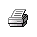 Projekt -> Vergabeakte:  „      Vergabeakte“ (siehe oben in Menüleiste rechts)14. AnlagenProtokoll/e bzw. Vermerk/e zu Bietergespräch/en, AufklärungenSchriftwechsel und Unterlagen zu nachgeforderten Erklärungen und Nachweisenaktualisierter Preisspiegel (bei Änderungen im Vergleich zur formalen Prüfung zum TV 1, z.B. durch Alternativpositionen)Datum, Unterschrift fachliche PrüfungDatum, Unterschrift Projektleitung (gez. Nach-/Vorname)ggf. zweite Unterschrift erforderlich (siehe Nr. 11.2)15. Abstimmung mit Vergabemanagement vor Auftragserteilung (§ 3 Abs. 4 VergO)Bei Abstimmungen sind dem VM neben dem TV 2 alle sonstigen relevanten Unterlagen vorzulegen.Bei Abstimmungen sind dem VM neben dem TV 2 alle sonstigen relevanten Unterlagen vorzulegen.1.	EU-Verfahren  Abstimmung immer erforderlich!2.	Abstimmungsverfahren  Abstimmung erforderlich!(insbesondere bei Wertungsproblemen, Ausschlüssen, fehlenden Preisen, Änderung der Bieterrangfolge, Änderung der Auftragssumme, Beauftragung Alternativposition, auf Verlangen des VM gem. TV 1).3.	Vereinfachtes Verfahren (weder 1. noch 2.)  Abstimmung nicht erforderlich.
(Mehrfertigung Vergabevermerk Teil 2 an VM mit Auftragsschreiben)Zustimmung Vergabemanagement (VM)zu 1. oder 2.:Angaben VM bei EU-Verfahren:Angaben VM bei EU-Verfahren:Info nach § 134 GWB durch VM erfolgt am:Beauftragung frühestens möglich ab dem:Datum, Unterschrift VM